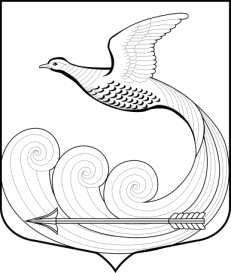 СОВЕТ ДЕПУТАТОВМУНИЦИПАЛЬНОГО ОБРАЗОВАНИЯ КИПЕНСКОЕ СЕЛЬСКОЕ ПОСЕЛЕНИЕ ЛОМОНОСОВСКОГО МУНИЦИПАЛЬНОГО РАЙОНАЛЕНИНГРАДСКОЙ ОБЛАСТИ ЧЕТВЕРТОГО СОЗЫВАР Е Ш Е Н И Е     от 14 декабря 2021 года                                                               № 51О внесении изменений в решение Совета депутатов № 30 от 19.10.2021г. об утверждении   положения о муниципальном лесном контроле на территории МО Кипенское сельское поселение МО Ломоносовский муниципальный район Ленинградской областиВ соответствии с Федеральным законом от 06.10.2003 № 131-ФЗ «Об общих принципах организации местного самоуправления в Российской Федерации», Лесным кодексом Российской Федерации, Федеральным законом от 31.07.2020 № 248-ФЗ «О государственном контроле (надзоре) и муниципальном контроле в Российской Федерации», Уставом МО Кипенское сельское поселение МО Ломоносовский муниципальный район Ленинградской области, совет депутатов муниципального образования Кипенское сельское поселение (далее - Совет депутатов)РЕШИЛ:1. Изложить пункт 1.10 Положения о муниципальном лесном контроле на территории МО Кипенское сельское поселение МО Ломоносовский муниципальный район Ленинградской области в следующей редакции:«1.10. Информирование контролируемых лиц о совершаемых должностными лицами Контрольного органа и иными уполномоченными лицами действиях и принимаемых решениях осуществляется путем размещения сведений об указанных действиях и решениях в едином реестре контрольных (надзорных) мероприятий, а также доведения их до контролируемых лиц посредством инфраструктуры, обеспечивающей информационно-технологическое взаимодействие информационных систем, используемых для предоставления государственных и муниципальных услуг и исполнения государственных и муниципальных функций в электронной форме, в том числе через федеральную государственную информационную систему «Единый портал государственных и муниципальных услуг (функций)» (далее – единый портал государственных и муниципальных услуг) и (или) через региональный портал государственных и муниципальных услуг.До 31 декабря 2023 года информирование контролируемого лица о совершаемых должностными лицами контрольного органа и иными уполномоченными лицами действиях и принимаемых решениях, направление документов и сведений контролируемому лицу контрольным органом могут осуществляться в том числе на бумажном носителе с использованием почтовой связи в случае невозможности информирования контролируемого лица в электронной форме либо по запросу контролируемого лица. Контрольный орган в срок, не превышающий десяти рабочих дней со дня поступления такого запроса, направляет контролируемому лицу указанные документы и (или) сведения.»2. Дополнить раздел 1. «Общие положения» Положения о муниципальном лесном контроле на территории МО Кипенское сельское поселение МО Ломоносовский муниципальный район Ленинградской области пунктом 1.11 следующего содержания:«1.11. До 31 декабря 2023 года документы, оформляемые контрольным органом при осуществлении муниципального лесного контроля, а также специалистами, экспертами, привлекаемыми к проведению контрольных мероприятий, составляются в форме документа на бумажном носителе.»3. Изложить пункт 5.1 раздела 5 Положения о муниципальном лесном контроле на территории МО Кипенское сельское поселение МО Ломоносовский муниципальный район Ленинградской области в следующей редакции:«5.1. Досудебный порядок подачи жалоб при осуществлении муниципального лесного контроля на территории МО Кипенское сельское поселение МО Ломоносовский муниципальный район Ленинградской области не применяется.Контролируемые лица, права и законные интересы которых, по их мнению, были непосредственно нарушены в рамках осуществления муниципального контроля, имеют право на обжалование в судебном порядке следующих решений заместителя руководителя Контрольного органа и инспекторов (далее также – должностные лица):1) решений о проведении контрольных мероприятий;2) актов контрольных  мероприятий, предписаний об устранении выявленных нарушений;3) действий (бездействия) должностных лиц в рамках контрольных мероприятий.»4. Пункты 5.2 - 5.21 Положения о муниципальном лесном контроле на территории МО Кипенское сельское поселение МО Ломоносовский муниципальный район Ленинградской области исключить.5. Пункт 4.3 Положения о муниципальном контроле в сфере благоустройства на территории МО Кипенское сельское поселение МО Ломоносовский муниципальный район Ленинградской области признать утратившим силу.6. Опубликовать (обнародовать) настоящее решение в средствах массовой информации и разместить на официальном сайте МО Кипенское сельское поселение в сети Интернет.7. Решение вступает в законную силу после его официального опубликования (обнародования).Председатель Совета депутатов МО Кипенское сельское поселение                             				     М.В. Кюне